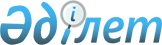 Об утверждении перечня обязательных услуг, оказываемых субъектами естественных монополий и квазигосударственного сектора, в рамках защиты конкуренции и ограничения монополистической деятельности
					
			Утративший силу
			
			
		
					Постановление Правительства Республики Казахстан от 29 декабря 2018 года № 939. Утратило силу постановлением Правительства Республики Казахстан от 10 августа 2023 года № 659.
      Сноска. Утратило силу постановлением Правительства РК от 10.08.2023 № 659 (вводится в действие после дня его первого официального опубликования).
      Примечание РЦПИ!Вводится в действие с 01.01.2019.
      В соответствии с подпунктом 4) пункта 1 статьи 84 Предпринимательского кодекса Республики Казахстан от 29 октября 2015 года Правительство Республики Казахстан ПОСТАНОВЛЯЕТ:
      1. Утвердить прилагаемый перечень обязательных услуг, оказываемых субъектами естественных монополий и квазигосударственного сектора, в рамках защиты конкуренции и ограничения монополистической деятельности.
      2. Настоящее постановление вводится в действие с 1 января 2019 года. Перечень обязательных услуг, оказываемых субъектами естественных монополий и квазигосударственного сектора, в рамках защиты конкуренции и ограничения монополистической деятельности
      1. Перечень обязательных услуг, оказываемых субъектами естественных монополий, в рамках защиты конкуренции и ограничения монополистической деятельности
      Примечание: 
      * субъекты естественных монополий, оказывающие обязательные услуги, в рамках защиты конкуренции и ограничения монополистической деятельности определяются в соответствии с государственным регистром субъектов естественных монополий, формируемым уполномоченным органом согласно подпункту 2) пункта 1 статьи 13 Закона Республики Казахстан от 9 июля 1998 года "О естественных монополиях".
      2. Перечень обязательных услуг, оказываемых субъектами квазигосударственного сектора, в рамках защиты конкуренции и ограничения монополистической деятельности.
					© 2012. РГП на ПХВ «Институт законодательства и правовой информации Республики Казахстан» Министерства юстиции Республики Казахстан
				
      Премьер-МинистрРеспублики Казахстан 

Б. Сагинтаев
Утвержден
постановлением Правительства
Республики Казахстан
от 29 декабря 2018 года № 939
№ п/п

Обязательные услуги, оказываемые субъектами естественных монополий

Субъекты естественных монополий*

1
2
3
1
Выдача разрешений на производство работ в охранной зоне магистрального трубопровода
Юридические лица, осуществляющие деятельность в сфере: 
транспортировки нефти и (или) нефтепродуктов по магистральным трубопроводам, за исключением их транспортировки в целях транзита через территорию Республики Казахстан и экспорта за пределы Республики Казахстан; 
хранения, транспортировки товарного газа по соединительным, магистральным газопроводам и (или) газораспределительным системам, эксплуатации групповых резервуарных установок, а также транспортировке сырого газа по соединительным газопроводам, за исключением хранения, транспортировки товарного газа в целях транзита через территорию Республики Казахстан и экспорта за пределы Республики Казахстан
2
Согласование пересечения магистрального нефтепровода линейными сооружениями
Юридические лица, осуществляющие деятельность в сфере: 
транспортировки нефти и (или) нефтепродуктов по магистральным трубопроводам, за исключением их транспортировки в целях транзита через территорию Республики Казахстан и экспорта за пределы Республики Казахстан; 
хранения, транспортировки товарного газа по соединительным, магистральным газопроводам и (или) газораспределительным системам, эксплуатации групповых резервуарных установок, а также транспортировке сырого газа по соединительным газопроводам, за исключением хранения, транспортировки товарного газа в целях транзита через территорию Республики Казахстан и экспорта за пределы Республики Казахстан
3
Выдача технических условий на подсоединение трубопровода к действующему магистральному трубопроводу
Юридические лица, осуществляющие деятельность в сфере: 
транспортировки нефти и (или) нефтепродуктов по магистральным трубопроводам, за исключением их транспортировки в целях транзита через территорию Республики Казахстан и экспорта за пределы Республики Казахстан; 
хранения, транспортировки товарного газа по соединительным, магистральным газопроводам и (или) газораспределительным системам, эксплуатации групповых резервуарных установок, а также транспортировке сырого газа по соединительным газопроводам, за исключением хранения, транспортировки товарного газа в целях транзита через территорию Республики Казахстан и экспорта за пределы Республики Казахстан
4
Выдача технических условий на подключение газопровода-отвода и газораспределительной станции для газоснабжения
Юридические лица, осуществляющие деятельность в сфере хранения, транспортировки товарного газа по соединительным, магистральным газопроводам и (или) газораспределительным системам, эксплуатации групповых резервуарных установок, а также транспортировке сырого газа по соединительным газопроводам, за исключением хранения, транспортировки товарного газа в целях транзита через территорию Республики Казахстан и экспорта за пределы Республики Казахстан
5
Выдача технических условий на подключение газопровода с месторождения
Юридические лица, осуществляющие деятельность в сфере хранения, транспортировки товарного газа по соединительным, магистральным газопроводам и (или) газораспределительным системам, эксплуатации групповых резервуарных установок, а также транспортировке сырого газа по соединительным газопроводам, за исключением хранения, транспортировки товарного газа в целях транзита через территорию Республики Казахстан и экспорта за пределы Республики Казахстан
6
Выдача технических условий на присоединение объектов потребителей к тепловым сетям энергопередающей (энергопроизводящей) организации
Индивидуальные предприниматели, юридические лица, осуществляющие деятельность в сфере производства, передачи, распределения и (или) снабжения тепловой энергией, за исключением тепловой энергии, выработанной с использованием тепла грунта, грунтовых вод, рек, водоемов, сбросной воды промышленных предприятий и электростанций, канализационно-очистных сооружений
7
Выдача акта раздела границ балансовой принадлежности и эксплуатационной ответственности сторон
Индивидуальные предприниматели, юридические лица, осуществляющие деятельность в сфере производства, передачи, распределения и (или) снабжения тепловой энергией, за исключением тепловой энергии, выработанной с использованием тепла грунта, грунтовых вод, рек, водоемов, сбросной воды промышленных предприятий и электростанций, канализационно-очистных сооружений
8
Переоформление акта раздела границ балансовой принадлежности и эксплуатационной ответственности сторон при изменении владельца, смене собственника
Индивидуальные предприниматели, юридические лица, осуществляющие деятельность в сфере производства, передачи, распределения и (или) снабжения тепловой энергией, за исключением тепловой энергии, выработанной с использованием тепла грунта, грунтовых вод, рек, водоемов, сбросной воды промышленных предприятий и электростанций, канализационно-очистных сооружений
9
Подписание декларации о соответствии (подписание декларации о соответствии наружных инженерных коммуникаций)
Индивидуальные предприниматели, юридические лица, осуществляющие деятельность в сфере производства, передачи, распределения и (или) снабжения тепловой энергией, за исключением тепловой энергии, выработанной с использованием тепла грунта, грунтовых вод, рек, водоемов, сбросной воды промышленных предприятий и электростанций, канализационно-очистных сооружений
10
Выдача акта приемки выполнения работ по промывке и опрессовке вновь смонтированного оборудования,  а также опломбировка дроссельных устройств
Индивидуальные предприниматели, юридические лица, осуществляющие деятельность в сфере производства, передачи, распределения и (или) снабжения тепловой энергией, за исключением тепловой энергии, выработанной с использованием тепла грунта, грунтовых вод, рек, водоемов, сбросной воды промышленных предприятий и электростанций, канализационно-очистных сооружений
11
Выдача акта технической готовности теплопотребляющих установок и тепловых сетей к предстоящему отопительному сезону
Индивидуальные предприниматели, юридические лица, осуществляющие деятельность в сфере производства, передачи, распределения и (или) снабжения тепловой энергией, за исключением тепловой энергии, выработанной с использованием тепла грунта, грунтовых вод, рек, водоемов, сбросной воды промышленных предприятий и электростанций, канализационно-очистных сооружений
12
Подключение к тепловым сетям/отключение от тепловых сетей по письменному заявлению потребителя
Индивидуальные предприниматели, юридические лица, осуществляющие деятельность в сфере производства, передачи, распределения и (или) снабжения тепловой энергией, за исключением тепловой энергии, выработанной с использованием тепла грунта, грунтовых вод, рек, водоемов, сбросной воды промышленных предприятий и электростанций, канализационно-очистных сооружений
13
Подключение к системе теплопотребления, если потребитель отключен в установленном порядке за неоплату использованной тепловой энергии
Индивидуальные предприниматели, юридические лица, осуществляющие деятельность в сфере производства, передачи, распределения и (или) снабжения тепловой энергией, за исключением тепловой энергии, выработанной с использованием тепла грунта, грунтовых вод, рек, водоемов, сбросной воды промышленных предприятий и электростанций, канализационно-очистных сооружений
14
Обследование системы теплопотребления на предмет некачественного теплоснабжения (по письменному заявлению или телефонограммой потребителя)
Индивидуальные предприниматели, юридические лица, осуществляющие деятельность в сфере производства, передачи, распределения и (или) снабжения тепловой энергией, за исключением тепловой энергии, выработанной с использованием тепла грунта, грунтовых вод, рек, водоемов, сбросной воды промышленных предприятий и электростанций, канализационно-очистных сооружений
15
Гидравлические испытания тепловых сетей
Индивидуальные предприниматели, юридические лица, осуществляющие деятельность в сфере производства, передачи, распределения и (или) снабжения тепловой энергией, за исключением тепловой энергии, выработанной с использованием тепла грунта, грунтовых вод, рек, водоемов, сбросной воды промышленных предприятий и электростанций, канализационно-очистных сооружений
16
Предоставление согласия на примыкание подъездных путей к магистральным и станционным путям
Юридические лица, осуществляющие деятельность в сфере:
магистральных железнодорожных сетей, за исключением услуг магистральной железнодорожной сети при перевозке грузов в контейнерах, перевозке порожних контейнеров и транзитных перевозках грузов через территорию Республики Казахстан; 
услуг железнодорожных путей с объектами железнодорожного транспорта по договорам концессии при отсутствии конкурентного железнодорожного пути
17
Предоставление доступа к автоматизированной системе управления пассажирскими перевозками по согласованию с уполномоченным органом
Юридические лица, осуществляющие деятельность в сфере:
магистральных железнодорожных сетей, за исключением услуг магистральной железнодорожной сети при перевозке грузов в контейнерах, перевозке порожних контейнеров и транзитных перевозках грузов через территорию Республики Казахстан; 
услуг железнодорожных путей с объектами железнодорожного транспорта по договорам концессии при отсутствии конкурентного железнодорожного пути
18
Выдача технических условий на подключение автоматической системы коммерческого учета электроэнергии субъекта к интегрированной автоматической системе коммерческого учета электроэнергии
Индивидуальные предприниматели, юридические лица, осуществляющие деятельность в сфере передачи электрической энергии
19
Согласование схемы внешнего электроснабжения
Индивидуальные предприниматели, юридические лица, осуществляющие деятельность в сфере передачи электрической энергии
20
Пропуск специализированных автотранспортных средств и других негабаритных грузов под воздушные линии 0,4-220 кВольт
Индивидуальные предприниматели, юридические лица, осуществляющие деятельность в сфере передачи электрической энергии
21
Подключение к электрическим сетям по заявкам потребителей
Индивидуальные предприниматели, юридические лица, осуществляющие деятельность в сфере передачи электрической энергии
22
Пломбирование системы коммерческого учета электрической энергии
Индивидуальные предприниматели, юридические лица, осуществляющие деятельность в сфере передачи электрической энергии
23
Выдача технических условий на присоединение к электрическим сетям
Индивидуальные предприниматели, юридические лица, осуществляющие деятельность в сфере передачи электрической энергии
24
Согласование отпуска дополнительной мощности
Индивидуальные предприниматели, юридические лица, осуществляющие деятельность в сфере передачи электрической энергии
25
Выдача технических условий на подключение к системам водоснабжения и (или) водоотведения
Индивидуальные предприниматели, юридические лица, осуществляющие деятельность в сфере водоснабжения и (или) водоотведения
26
Выдача разрешения на подключение объектов потребителя к системам водоснабжения и (или) водоотведения
Индивидуальные предприниматели, юридические лица, осуществляющие деятельность в сфере водоснабжения и (или) водоотведения
27
Пломбирование приборов коммерческого учета воды, запорной арматуры на обводной линии водомерного узла
Индивидуальные предприниматели, юридические лица, осуществляющие деятельность в сфере водоснабжения и (или) водоотведения
28
Выдача акта раздела границ (акт разграничения балансовой принадлежности сетей водоснабжения и водоотведения и эксплуатационной ответственности сторон)
Индивидуальные предприниматели, юридические лица, осуществляющие деятельность в сфере водоснабжения и (или) водоотведения
№ п/п

Обязательные услуги, оказываемые субъектами квазигосударственного сектора

Субъекты квазигосударственного сектора

1
2
3
1
Согласование выбора земельных участков под строительство объекта сервиса и других видов строительства на автомобильных дорогах международного и республиканского значения
Национальный оператор по управлению автомобильными дорогами Республики Казахстан
2
Выдача технических условий на производство работ в охранных зонах сетей телекоммуникаций
Субъекты квазигосударственного сектора (организации, эксплуатирующие линии/сооружения связи), осуществляющие деятельность в сфере телекоммуникаций
3
Выдача технических условий по разработке проектов строительства, а также проектированию инженерных сетей и сооружений телекоммуникаций на территории населенного пункта
Субъекты квазигосударственного сектора (поставщики услуг по инженерному и коммунальному обеспечению), осуществляющие деятельность в сфере телекоммуникаций
4
Экспертиза бизнес-планов и конкурсной документации местных проектов государственно-частного партнерства
Юридические лица, уполномоченные местными исполнительными органами на проведение экспертиз
5
Экспертиза конкурсной документации, концессионных заявок и проектов договоров концессии концессионных проектов
Центр развития государственно- частного партнерства, юридические лица, уполномоченные местными исполнительными органами на проведение экспертиз
6
Экономическая экспертиза технико-экономических обоснований местных бюджетных инвестиционных проектов
Юридические лица, уполномоченные местными исполнительными органами на проведение экспертиз
7
Экономическая экспертиза технико-экономических обоснований проектов, планируемых к финансированию за счет целевых трансфертов на развитие и кредитов из республиканского бюджета
Центр развития государственно - частного партнерства, юридические лица, уполномоченные местными исполнительными органами на проведение экспертиз
8
Экономическая экспертиза бюджетных инвестиций, планируемых к реализации посредством участия государства в уставном капитале юридических лиц за счет средств местных бюджетов
Юридические лица, уполномоченные местными исполнительными органами на проведение экспертиз
9
Выдача ветеринарной справки
Государственные ветеринарные организации